The Club Membership Form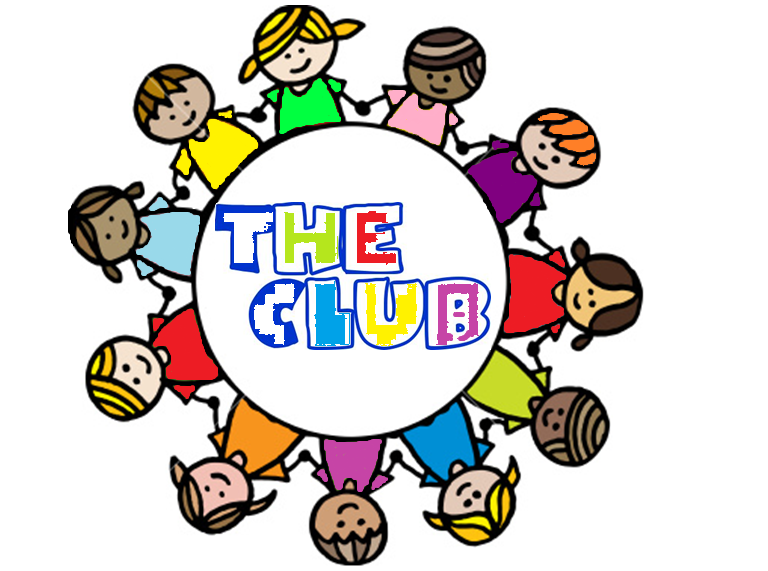 Please Tick Required Days-Once you have made a regular booking, you will be invoiced shortly before each new term.Payment is required within 14 days to avoid termination of contract.You can pay standing order, bank transfer, cheque or cash.Parental ConsentI give permission for;									          Delete	First aid to be carried out on my child by a trained first aider/doctor                                              YES/NO	The use of plasters								        YES/NO	The use of antiseptic spray (minor grazes, stings, burns etc)				        YES/NOMy child to be photographed during activities at The Club for developmental records.	        YES/NOIf accepted, this membership Application forms the basis of your contract with The Club.Please read the information contained within ‘The Clubs parent Guide’Signed……………………………………………………………………..       Dated………………………………………………All information provided on this form will remain strictly confidential.Name of Child (in full)Date of BirthSchoolClassName of Parents / GuardiansName of Parents / GuardiansAddress Address PostcodeDaytime NumberHome PhoneEmailMobileEmergency Contact Name and Number(If we are unable to reach you on the above numbers)Emergency Contact Name and Number(If we are unable to reach you on the above numbers)Collection – Please note below the name(s) of the person(s) who may collect your child from The Club. (If different from above).Collection – Please note below the name(s) of the person(s) who may collect your child from The Club. (If different from above).NameRelationship to ChildNameRelationship to ChildNameRelationship to ChildPassword required by any persons collecting your childPassword required by any persons collecting your childDoctors NameTel. NumberDoes your child have any known medical problems, i.e. asthma, allergies?                                   YES/NOIf YES, please give details and list any regular medication:Does your child have any known medical problems, i.e. asthma, allergies?                                   YES/NOIf YES, please give details and list any regular medication:Does your child have any special dietary requirements?                                                                    YES/NOIf YES, please give details:Does your child have any special dietary requirements?                                                                    YES/NOIf YES, please give details:Does your child have any additional needs?                                                                                         YES/NOIf YES, please give detail:Does your child have any additional needs?                                                                                         YES/NOIf YES, please give detail:After School ClubMondayTuesdayWednesdayThursdayFriday3.00pm – 5.00pm3.00pm – 6.30pmFor New Starters- What date would you like your child to begin The Club?